Nghiên cứu mới về vắc-xin Covid-19 (Cập nhật đến ngày 03/3/2023)Cục Thông tin KH&CN quốc gia trân trọng kính gửi đến các nhà khoa học những nghiên cứu mới nhất về vaccine COVID-19 trên thế giới. Bao gồm những bài viết đã được xuất bản chính thức và các bài viết được chấp nhận đăng trên những cơ sở dữ liệu học thuật chính thống cập nhật đến ngày 03/3/2023. 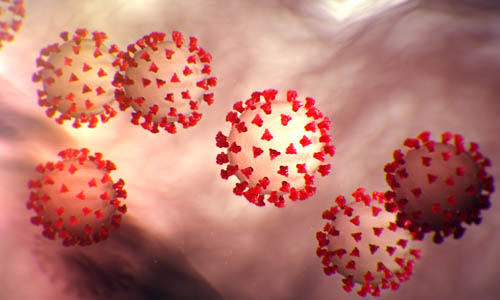 1. Sciencedirect
1. Emotional fear of COVID-19, but not physiological expressions of fear, explains variability in COVID-19’s impact on individuals’ lives
Journal of Affective Disorders Reports 5 January 2023 Volume 11 (Cover date: January 2023) Article 100479
Bryant M. Stone, Vanessa Wang
https://www.sciencedirect.com/science/article/pii/S2666915323000185/pdfft?md5=a235de80eb91147ca44c11197813c77c&pid=1-s2.0-S2666915323000185-main.pdf2. Using the 5C model to understand COVID-19 vaccine hesitancy across a National and South Carolina sample
Journal of Psychiatric Research 16 February 2023 Volume 160 (Cover date: April 2023) Pages 180-186
Caitlin Rancher, Angela D. Moreland, Dean G. Kilpatrick
https://www.sciencedirect.com/science/article/pii/S0022395623000778/pdfft?md5=bdf036443a8fd8d2c5bc8e6a246ccb60&pid=1-s2.0-S0022395623000778-main.pdf3. Therapeutic considerations for prevention and treatment of thrombotic events in COVID-19
Thrombosis Update 11 November 2022 Volume 10 (Cover date: March 2023) Article 100126
Faria Khimani, Adam J. Wolf, Mohanakrishnan Sathyamoorthy
https://www.sciencedirect.com/science/article/pii/S266657272200030X/pdfft?md5=87f857d467eb2f67355255b3654bcc84&pid=1-s2.0-S266657272200030X-main.pdf4. Rituximab is associated with worse COVID-19 outcomes in patients with rheumatoid arthritis: A retrospective, nationally sampled cohort study from the U.S. National COVID Cohort Collaborative (N3C)
Seminars in Arthritis and Rheumatism 8 December 2022 Volume 58 (Cover date: February 2023) Article 152149
Namrata Singh, Vithal Madhira, Jasvinder A. Singh
https://www.sciencedirect.com/science/article/pii/S0049017222002001/pdfft?md5=9ae37eaf3b44c5aa2785b629af78b188&pid=1-s2.0-S0049017222002001-main.pdf5. Exposure to psychotropic medications and COVID-19 course after hospital admission: Results from a prospective cohort study
Journal of Psychosomatic Research 18 February 2023 Volume 167 (Cover date: April 2023) Article 111199
G. D'Andrea, R. Pascale, P. Viale
https://www.sciencedirect.com/science/article/pii/S0022399923000545/pdfft?md5=aa928a1190463def000d79192683bfe9&pid=1-s2.0-S0022399923000545-main.pdf6. COVID-19 Government restriction policy, COVID-19 vaccination and stock markets: Evidence from a global perspective
Finance Research Letters Available online 25 January 2023 In press, corrected proof Article 103669
Xiaoling Yu, Kaitian Xiao
https://www.sciencedirect.com/science/article/pii/S1544612323000430/pdfft?md5=2a41ab465110ac5e560f72ffd3795fcc&pid=1-s2.0-S1544612323000430-main.pdf7. COVID-19 vaccine hesitancy among pregnant women and their reported reasons for vaccine refusal – A prospective study in Tehran, Iran
Vaccine 16 January 2023 Volume 41, Issue 8 (Cover date: 17 February 2023) Pages 1490-1495
Ashraf Moini, Maryam Rabiei, Arezoo Maleki-Hajiagha
https://www.sciencedirect.com/science/article/pii/S0264410X23000324/pdfft?md5=205e2122f715776b11879da745d8e7e6&pid=1-s2.0-S0264410X23000324-main.pdf

8. Yoga for COVID-19: An ancient practice for a new condition – A literature review
Complementary Therapies in Clinical Practice 13 December 2022 Volume 50 (Cover date: February 2023) Article 101717
Denise Capela Santosm, Sónia Jaconiano, Paula Boaventura
https://www.sciencedirect.com/science/article/pii/S1744388122001852/pdfft?md5=85a67ecaa1f7b9103aa44c459bd6ac57&pid=1-s2.0-S1744388122001852-main.pdf9. Utilization of percutaneous coronary intervention during the COVID-19 pandemic
Cardiovascular Revascularization Medicine Available online 7 February 2023 In press, corrected proof
Joseph Heaton, Ndausung Udongwo, Jeffrey Selan
https://www.sciencedirect.com/science/article/pii/S1553838923000313/pdfft?md5=1d79b4c0f056118196363aff08a1f134&pid=1-s2.0-S1553838923000313-main.pdf

10. Predictors of COVID-19 vaccine uptake among people who inject drugs
Vaccine Available online 23 January 2023 In press, corrected proof
Steffanie A. Strathdee, Daniela Abramovitz, Angela R. Bazzi
https://www.sciencedirect.com/science/article/pii/S0264410X23000634/pdfft?md5=2407f3d1f7ec3e791a06bdb0b60fb705&pid=1-s2.0-S0264410X23000634-main.pdf

11. Protective effect of COVID-19 vaccination against long COVID syndrome: A systematic review and meta-analysis
Vaccine Available online 8 February 2023 In press, corrected proof
Atsuyuki Watanabe, Masao Iwagami, Toshiki Kuno
https://www.sciencedirect.com/science/article/pii/S0264410X23001342/pdfft?md5=a2531cf96fe35f71f721d5f6ae79c68f&pid=1-s2.0-S0264410X23001342-main.pdf12. COVID-19 pandemic in prisons in Spain: Characteristics of cases and implemented control measures, March 2020-June 2022
Public Health Available online 22 February 2023 In press, journal pre-proof
Victoria Hernando, Isabel Vázquez, Enrique Acín
https://www.sciencedirect.com/science/article/pii/S0033350623000732/pdfft?md5=5d635e8680eaffd09949f52b142daa5d&pid=1-s2.0-S0033350623000732-main.pdf13. COVID-19 long-term sequelae: Omicron versus Alpha and Delta variants
Infectious Diseases Now Available online 28 February 2023 In press, journal pre-proof Article 104688
Ana Hernández-Aceituno, Abigail García-Hernández, Eneko Larumbe-Zabala
https://www.sciencedirect.com/science/article/pii/S2666991923000507/pdfft?md5=22dbee37314df93086c62ba4919eeed3&pid=1-s2.0-S2666991923000507-main.pdf14. Impact of the Covid-19 pandemic on microplastic abundance along the River Thames
Marine Pollution Bulletin 24 February 2023 Volume 189 (Cover date: April 2023) Article 114763
Ria Devereux, Bamdad Ayati, Darryl Newport
https://www.sciencedirect.com/science/article/pii/S0025326X23001947/pdfft?md5=d3ce9a2561ee260535814987dd48774c&pid=1-s2.0-S0025326X23001947-main.pdf15. Patients with moderate to severe COVID-19 outcomes on remdesivir according to baseline 4C mortality score
Pulmonary Pharmacology & Therapeutics 2 January 2023 Volume 78 (Cover date: February 2023) Article 102188
Jacob Sellers, Jongwha Chang, Trager D. Hintze
https://www.sciencedirect.com/science/article/pii/S1094553922000797/pdfft?md5=1c39f93b1bb4aade70f1223c12f1db6e&pid=1-s2.0-S1094553922000797-main.pdf16. The effect of COVID-19 on patients recieving omalizumab treatment
Revue Française d'Allergologie 5 January 2023 Volume 63, Issue 2 (Cover date: March 2023) Article 103281
N. Sayaca, K. A. Cansız, C. Kırmaz
https://www.sciencedirect.com/science/article/pii/S1877032023000015/pdfft?md5=bb0a1ba336e5bb75acfd9196a3f38f04&pid=1-s2.0-S1877032023000015-main.pdf17. Managing the Unexpected: Bicultural Identity Integration During the COVID-19 Emergency
International Journal of Intercultural Relations Available online 22 February 2023 In press, journal pre-proof Article 101781
Soraya Elizabeth Shamloo, Veronica Margherita Cocco, Elena Trifiletti
https://www.sciencedirect.com/science/article/pii/S0147176723000299/pdfft?md5=06d73c0a289d2d9c4dfd49648489b87c&pid=1-s2.0-S0147176723000299-main.pdf

18. COVID-19 vaccination hesitancy and uptake: Perspectives from people released from the Federal Bureau of Prisons
Vaccine 21 January 2023 Volume 41, Issue 7 (Cover date: 10 February 2023) Pages 1408-1417
Camille Kramer, Minna Song, Brendan Saloner
https://www.sciencedirect.com/science/article/pii/S0264410X23000609/pdfft?md5=c38a5e4b2b4e926e7f33d3c66fd4a8d1&pid=1-s2.0-S0264410X23000609-main.pdf19. Association of electrocardiographic abnormalities and COVID-19 clinical outcomes
Journal of Electrocardiology Available online 24 February 2023 In press, journal pre-proof
Latifeh Jabbari, Saeed Hayati, Jeyran Tavakol
https://www.sciencedirect.com/science/article/pii/S0022073623000286/pdfft?md5=565ae2be722ef7c838f84c625d9d411b&pid=1-s2.0-S0022073623000286-main.pdf20. Convalescent Plasma Therapy for COVID-19 in Ambulatory vs Hospitalized Patients: Efficacy and Risk of Thromboembolism
Research and Practice in Thrombosis and Haemostasis Available online 6 February 2023 In press, journal pre-proof Article 100068
Pei Ye Li, Philip Yu, Mark Andrew Crowther
https://www.sciencedirect.com/science/article/pii/S2475037923000341/pdfft?md5=4b513f160d172d60396d3717b5cb3c25&pid=1-s2.0-S2475037923000341-main.pdf21. Impact of prenatal COVID-19 vaccination on delivery and neonatal outcomes: Results from a New York City cohort
Vaccine 14 December 2022 Volume 41, Issue 3 (Cover date: 16 January 2023) Pages 649-656
Erona Ibroci, Xiaoqin Liu, Anna-Sophie Rommel
https://www.sciencedirect.com/science/article/pii/S0264410X22012269/pdfft?md5=c681067c809ae4fe059fda6b5b287e56&pid=1-s2.0-S0264410X22012269-main.pdf22. HELLP syndrome and COVID-19: A minor revision of a possible new “COVID-19-linked HELLP-like syndrome”
European Journal of Obstetrics & Gynecology and Reproductive Biology 11 February 2023 Volume 283 (Cover date: April 2023) Pages 90-94
Narcizo Leopoldo Eduardo da Cunha Sobieray, Mariluci Zanela, Newton Sérgio de Carvalho
https://www.sciencedirect.com/science/article/pii/S0301211523000507/pdfft?md5=37b1430c791cf3ff821767639e4f972a&pid=1-s2.0-S0301211523000507-main.pdf23. COVID-19 pneumonia and the subsequent risk of getting active pulmonary tuberculosis: a population-based dynamic cohort study using national insurance claims databases
eClinicalMedicine 20 January 2023 Volume 56 (Cover date: February 2023) Article 101825
Ponlagrit Kumwichar, Virasakdi Chongsuvivatwong
https://www.sciencedirect.com/science/article/pii/S2589537023000020/pdfft?md5=b8105ee41a47e9fce66d09921415007d&pid=1-s2.0-S2589537023000020-main.pdf24. The trend of paediatric cases during the first year of COVID-19 pandemic in North Sumatera, Indonesia
IJID Regions Available online 26 February 2023 In press, journal pre-proof
DickyKartini Marpaung, Inke Nadia D. Lubis
https://www.sciencedirect.com/science/article/pii/S2772707623000218/pdfft?md5=e7e722ff7067aed2feaa525d0da6e714&pid=1-s2.0-S2772707623000218-main.pdf25. Transmission risk of COVID-19 infection with office-based flexible laryngoscopy
American Journal of Otolaryngology Available online 25 February 2023 In press, journal pre-proof Article 103816
De'Andre A. Warren, Claudia I. Cabrera, Nicole Maronian
https://www.sciencedirect.com/science/article/pii/S0196070923000303/pdfft?md5=f06951adcc0940e56ca1637a6dacaa50&pid=1-s2.0-S0196070923000303-main.pdf

26. Geographic variations in opioid overdose patterns in Pennsylvania during the COVID-19 pandemic
Health & Place 20 December 2022 Volume 79 (Cover date: January 2023) Article 102938
Brian King, Louisa M. Holmes, Ruchi Patel
https://www.sciencedirect.com/science/article/pii/S135382922200199X/pdfft?md5=d864b50abdc1235bf0cfdb404b285e35&pid=1-s2.0-S135382922200199X-main.pdf27. Incidence and medical complications of COVID-19 in the total laryngectomy population: A population-based study
Oral Oncology Available online 23 February 2023 In press, journal pre-proof Article 106353
Nilam D. Patel, Claudia I. Cabrera, Akina Tamaki
https://www.sciencedirect.com/science/article/pii/S1368837523000489/pdfft?md5=54152f3b60b149a5cc5744a943485046&pid=1-s2.0-S1368837523000489-main.pdf28. COVID-19 vaccination among different types of US Healthcare Personnel
Vaccine 20 January 2023 Volume 41, Issue 8 (Cover date: 17 February 2023) Pages 1471-1479
Matthew Z. Dudley, Holly B. Schuh, Daniel A. Salmon
https://www.sciencedirect.com/science/article/pii/S0264410X23000518/pdfft?md5=6bfb90327bea086040e2f674472940b4&pid=1-s2.0-S0264410X23000518-main.pdf29. Evaluation of altered miRNA expression pattern to predict COVID-19 severity
Heliyon 1 February 2023 Volume 9, Issue 2 (Cover date: February 2023) Article e13388
Swati SrivastavaIti Garg, Lilly Ganju
https://www.sciencedirect.com/science/article/pii/S2405844023005959/pdfft?md5=2fac116f66b982ece9b7b83f03c4ade1&pid=1-s2.0-S2405844023005959-main.pdf30. Global antibiotic use during the COVID-19 pandemic: analysis of pharmaceutical sales data from 71 countries, 2020–2022
eClinicalMedicine 6 February 2023 Volume 57 (Cover date: March 2023) Article 101848
Arindam Nandi, Simone Pecetta, David E. Bloom
https://www.sciencedirect.com/science/article/pii/S2589537023000251/pdfft?md5=a769f78c7133a5f4cccb948cf8ca6423&pid=1-s2.0-S2589537023000251-main.pdf31. Five waves of the COVID-19 pandemic and green–blue spaces in urban and rural areas in Poland
Environmental Research 30 October 2022 Volume 216, Part 3 (Cover date: 1 January 2023) Article 114662
Roman Suligowski, Tadeusz Ciupa
https://www.sciencedirect.com/science/article/pii/S0013935122019892/pdfft?md5=5e346c210d43bd727f05ae8d74172c5f&pid=1-s2.0-S0013935122019892-main.pdf32. Mortality and Complications of COVID-19 Among Adult Congenital Heart Disease Patients: A Retrospective Cohort Study Using the National Inpatient Sample Database
Current Problems in Cardiology Available online 10 February 2023 In press, journal pre-proof Article 101644
Kavin Raj, Vrinda Vyas, Ramdas G Pai
https://www.sciencedirect.com/science/article/pii/S0146280623000610/pdfft?md5=0d0516bba5c1426073daf886bead3de0&pid=1-s2.0-S0146280623000610-main.pdf33. Covid-19 severity is unrelated to antinuclear antibodies?
Transplant Immunology Available online 20 January 2023 In press, journal pre-proof Article 101791
Maedeh Vahabi, Ensie Sadat Mirsharif, Tooba Ghazanfari
https://www.sciencedirect.com/science/article/pii/S0966327423000084/pdfft?md5=e87959bbf410a9206a495d66ddbbe2ee&pid=1-s2.0-S0966327423000084-main.pdf34. Effect of psychotropics on the risk of COVID-19 in middle-aged and older adults
European Neuropsychopharmacology 23 November 2022 Volume 66 (Cover date: January 2023) Pages 67-77
Yue Ma, Shu Li, Yaogang Wang
https://www.sciencedirect.com/science/article/pii/S0924977X22008999/pdfft?md5=ce7cbcaf08e65d560a9021281ae3327b&pid=1-s2.0-S0924977X22008999-main.pdf35. Beyond the case numbers: Social determinants and contextual factors in patient narratives of recovery from COVID-19
Australian and New Zealand Journal of Public Health 27 January 2023 Volume 47, Issue 1 (Cover date: February 2023) Article 100002
Danielle Hitch, Elle Deféin, Eleanor Garnys
https://www.sciencedirect.com/science/article/pii/S1326020022000024/pdfft?md5=d961bad581f93e884cc1eb8b8eabcb8d&pid=1-s2.0-S1326020022000024-main.pdf36. Simulation in healthcare during COVID-19: An experience with residents in Anaesthesiology
Revista Española de Anestesiología y Reanimación (English Edition) Available online 20 February 2023 In press, corrected proof
L. M. Laurens, J. Bañeras, S. Nuñez
https://www.sciencedirect.com/science/article/pii/S2341192923000276/pdfft?md5=c2f0e4897fb4d6f61d180ffafb83a707&pid=1-s2.0-S2341192923000276-main.pdf37. An examination and extension of the Peltzman effect during the Covid-19 pandemic
Current Research in Ecological and Social Psychology 26 January 2023 Volume 4 (Cover date: 2023) Article 100091
Katharina Henk, Florian Rosing, Diana Boer
https://www.sciencedirect.com/science/article/pii/S2666622723000047/pdfft?md5=573883d5a34dc6e8e2f617614f36570d&pid=1-s2.0-S2666622723000047-main.pdf38. Increased risk of acute myocardial infarction after COVID-19 recovery: A systematic review and meta-analysis
International Journal of Cardiology 16 December 2022 Volume 372 (Cover date: 1 February 2023) Pages 138-143
Marco Zuin, Gianluca Rigatelli, Claudio Bilato
https://www.sciencedirect.com/science/article/pii/S0167527322019143/pdfft?md5=3844433d6631311b1a9df8406a4faf08&pid=1-s2.0-S0167527322019143-main.pdf39. The COVID-19 curtain: Can past communist regimes explain the vaccination divide in Europe?
Social Science & Medicine 6 February 2023 Volume 321 (Cover date: March 2023) Article 115759
Elizaveta PronkinaInés Berniell, Pedro Mira
https://www.sciencedirect.com/science/article/pii/S0277953623001168/pdfft?md5=9abfe6d4b8985b0f784718d64578caa2&pid=1-s2.0-S0277953623001168-main.pdf40. Persistent physical symptoms after COVID-19 infection and the risk of Somatic Symptom Disorder
Journal of Psychosomatic Research 25 January 2023 Volume 166 (Cover date: March 2023) Article 111172
Mathilde Horn, Marielle Wathelet, Fabien D'Hondt
https://www.sciencedirect.com/science/article/pii/S0022399923000272/pdfft?md5=263cbc700cefa03da7a7f151aa6c1419&pid=1-s2.0-S0022399923000272-main.pdf41. Challenges of mental health in medical staffs during COVID-19 outbreak: A systematic review
Medicina Clínica Práctica 28 December 2022 Volume 6, Issue 2 (Cover date: April–June 2023) Article 100361
Mahnaz Rakhshan, Hamideh Hakimi, Safoura Dorri
https://www.sciencedirect.com/science/article/pii/S260392492200043X/pdfft?md5=18599004f12256805294a77c76389cdf&pid=1-s2.0-S260392492200043X-main.pdf42. Imaging For Cardiovascular Complications of COVID-19: Cardiac Manifestations in Context
Canadian Journal of Cardiology Available online 31 January 2023 In press, journal pre-proof
Rebecca Crosier, Tahir S. Kafil, D. Ian Paterson
https://www.sciencedirect.com/science/article/pii/S0828282X23000685/pdfft?md5=e414d60f3e1abedd18b65e2707e491c8&pid=1-s2.0-S0828282X23000685-main.pdf43. A retrospective study of adverse drug events in anticoagulant administration with relevance to COVID-19
Heliyon Available online 24 February 2023 In press, journal pre-proof Article e13763
Purva Patel, Monica Gaddis, Gerald J. Wyckoff
https://www.sciencedirect.com/science/article/pii/S2405844023009702/pdfft?md5=8894d192d0df303910a6991d83501430&pid=1-s2.0-S2405844023009702-main.pdf 	                      		       Nguồn: Cục Thông tin khoa học và công nghệ quốc gia